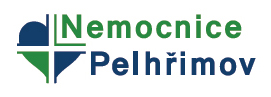 tel.: 565 355 111e-mail:nempe@nempe.czweb: www.nempe.czNEMOCNICE PELHŘIMOVpříspěvková organizaceSlovanského bratrství 710393 01 Pelhřimov Nemocnice Pelhřimov, příspěvková organizace přijme do pracovního poměru elektrikáře          Požadujeme:střední odborné vzdělání v oboru elektroosvědčení dle NV 194/2022 Sb (vyhlášky č. 50/1978 Sb. §6)osvědčení dle NV 190/2022 (vyhl. č.73/2010 Sb. - E2A) výhodouzdravotní způsobilosttrestní bezúhonnostsamostatnost, odpovědnost, schopnost práce v týmuřidičské oprávnění sk. B.          Nabízíme:pracovní úvazek 1,00jednosměnný provoz + pohotovostní služby včetně víkenduodpovídající platové ohodnocení, rozpětí tarifu dle délky započitatelné praxe + zákonné příplatkymožnost doplnění kvalifikace v rozsahu osvědčení dle NV 190/2022 §9zaměstnanecké benefity (5 týdnů dovolené, příspěvek na stravování, kulturní akce, rekreaci, příspěvek na penzijní připojištění, možnost výhodných tarifů mobilního operátora, vlastní rekreační středisko Trnávka atd.).nástup dle dohody            Bližší informace a příjem žádostí:Jiří Vacek, energetik, tel. 565 355 180, 731 619 142, e-mail: jvacek@nempe.cz,Hana Koubková, personální oddělení, tel. 565 355 121, e-mail: hkoubkova@nempe.cz